<Commission>{AFET}Výbor pre zahraničné veci</Commission><RefProc>2018/0228</RefProc><RefTypeProc>(COD)</RefTypeProc><Date>{01/10/2018}1.10.2018</Date><TitreType>STANOVISKO</TitreType><CommissionResp>Výboru pre zahraničné veci</CommissionResp><CommissionInt>pre Výbor pre priemysel, výskum a energetiku a Výbor pre dopravu a cestovný ruch</CommissionInt><Titre>k návrhu nariadenia Európskeho parlamentu a Rady, ktorým sa zriaďuje Nástroj na prepájanie Európy a zrušujú sa nariadenia (EÚ) č. 1316/2013 a (EÚ) č. 283/2014</Titre><DocRef>(COM(2018)0438 – C8-0255/2018 – 2018/0228(COD))</DocRef>Spravodajca výboru požiadaného o stanovisko: <Depute>Fabio Massimo Castaldo</Depute>PA_LegamSTRUČNÉ ODÔVODNENIERozmer vojenskej mobility v rámci Nástroja na prepájanie Európy (NPE) by mohol byť dôležitou inováciou pre bezpečnosť Európskej únie v nasledujúcich rokoch. Prepojenejšia, udržateľnejšia, bezpečnejšia a inteligentnejšia Európska únia s nižšími emisiami, založená na cezhraničných prepojeniach, je hlavným cieľom NPE a takisto bude kľúčovým prvkom prístupu EÚ k vojenskej mobilite. Preto je potrebné pristupovať k tejto otázke komplexným spôsobom, ktorý obstojí aj v budúcnosti, pričom sa zohľadnia súčasné potreby bez toho, aby sa prehliadali budúce výzvy. Bezpečnostný rozmer rozvoja budúcich európskych prepojení nemožno podceňovať a zahŕňa niekoľko aspektov: –	Prístup „dvojakého použitia“: komplexná vojenská mobilita sa môže rozvíjať len vtedy, ak sa zachová tesná synergia s civilnou oblasťou. Inými slovami, na prispôsobenie alebo modernizáciu niektorých civilných infraštruktúr (ako sú železnice, diaľnice, prístavy, letiská či intermodálne zariadenia) je potrebný prístup dvojakého (vojensko-civilného) použitia, ak majú byť splnené súčasné vojenské potreby a požiadavky. Tieto infraštruktúry budú slúžiť najmä na civilné účely, ale takisto budú disponovať dostatočnou kapacitou na podporu prepravy vojenského materiálu a vojenských prostriedkov: nakoniec to bude prospešné z hľadiska bezpečnosti infraštruktúr, ako aj pre ich koncových používateľov.–	Scenár: súčasné bezpečnostné výzvy Európskej únie sú viacrozmerné a pochádzajú z rôznych smerov: Arktída alebo „ďaleký sever“, východná hranica, Balkán a Stredozemie. Každá z uvedených osí predstavuje rôzne výzvy, vo všetkých prípadoch však ide o citlivé oblasti, v ktorých by v budúcnosti mohlo byť v krátkom čase potrebné nasadiť niektoré prostriedky. Súčasné zameranie na niektoré z týchto oblastí by nemalo odvádzať našu pozornosť od budúcich výziev: rozvoj efektívnej vojenskej mobility by sa mal vyznačovať geograficky vyváženým a celostným prístupom, ktorý umožní rýchle nasadenie materiálu a prostriedkov na severo-južnej, ako aj západo-východnej osi. V zhode s NATO a v rámci stálej štruktúrovanej spolupráce (PESCO) a budúceho Európskeho obranného fondu by sa mali tieto budúce výzvy riešiť efektívnym prístupom k vojenskej mobilite.–	Vojenská mobilita ako podporný faktor: investície do infraštruktúr umožňujúcich prepravu vojenského materiálu a vojenských prostriedkov by nemali byť len nástrojom projekcie sily. Plynulejšia a rýchlejšia preprava vojenských prostriedkov v rámci európskeho priestoru môže takisto prispieť k uľahčeniu spoločných cvičení ozbrojených síl, odbornej príprave, údržbe a pohotovej reakcii v núdzových situáciách. Súčasťou diskusie by mali byť aj ďalšie faktory vojenskej mobility, ako sú otázky týkajúce sa DPH, clá, povolenia na cezhraničný pohyb či bezpečnostná a diplomatická previerka, a to aj v prípade, že sú mimo rozsahu pôsobnosti NPE.–	Vplyv vojenskej mobility a jej udržateľnosť: s cieľom plne využiť potenciál vojenskej mobility a prispieť k dosiahnutiu hlavných cieľov NPE bude nevyhnutné, aby bol rozvoj projektov vojenskej mobility udržateľný a plne zlučiteľný s najpokročilejšími environmentálnymi normami. V dôsledku vplyvu projektov v oblasti infraštruktúry na miestne komunity bude dôležité podporovať participačné postupy s cieľom zapojiť miestne obyvateľstvo a občiansku spoločnosť a poskytnúť im komplexné a transparentné informácie o rozvoji infraštruktúry s dvojakým použitím.POZMEŇUJÚCE NÁVRHYVýbor pre zahraničné veci vyzýva Výbor pre priemysel, výskum a energetiku a Výbor pre dopravu a cestovný ruch, aby ako gestorské výbory vzali do úvahy tieto pozmeňujúce návrhy:<RepeatBlock-Amend><Amend>Pozmeňujúci návrh		<NumAm>1</NumAm><DocAmend>Návrh nariadenia</DocAmend><Article>Odôvodnenie 1</Article></Amend><Amend>Pozmeňujúci návrh		<NumAm>2</NumAm><DocAmend>Návrh nariadenia</DocAmend><Article>Odôvodnenie 2</Article></Amend><Amend>Pozmeňujúci návrh		<NumAm>3</NumAm><DocAmend>Návrh nariadenia</DocAmend><Article>Odôvodnenie 6</Article></Amend><Amend>Pozmeňujúci návrh		<NumAm>4</NumAm><DocAmend>Návrh nariadenia</DocAmend><Article>Odôvodnenie 7</Article></Amend><Amend>Pozmeňujúci návrh		<NumAm>5</NumAm><DocAmend>Návrh nariadenia</DocAmend><Article>Odôvodnenie 8</Article></Amend><Amend>Pozmeňujúci návrh		<NumAm>6</NumAm><DocAmend>Návrh nariadenia</DocAmend><Article>Odôvodnenie 9</Article></Amend><Amend>Pozmeňujúci návrh		<NumAm>7</NumAm><DocAmend>Návrh nariadenia</DocAmend><Article>Odôvodnenie 10</Article></Amend><Amend>Pozmeňujúci návrh		<NumAm>8</NumAm><DocAmend>Návrh nariadenia</DocAmend><Article>Odôvodnenie 11 a (nové)</Article></Amend><Amend>Pozmeňujúci návrh		<NumAm>9</NumAm><DocAmend>Návrh nariadenia</DocAmend><Article>Odôvodnenie 14</Article></Amend><Amend>Pozmeňujúci návrh		<NumAm>10</NumAm><DocAmend>Návrh nariadenia</DocAmend><Article>Odôvodnenie 21</Article></Amend><Amend>Pozmeňujúci návrh		<NumAm>11</NumAm><DocAmend>Návrh nariadenia</DocAmend><Article>Odôvodnenie 33</Article></Amend><Amend>Pozmeňujúci návrh		<NumAm>12</NumAm><DocAmend>Návrh nariadenia</DocAmend><Article>Odôvodnenie 42</Article></Amend><Amend>Pozmeňujúci návrh		<NumAm>13</NumAm><DocAmend>Návrh nariadenia</DocAmend><Article>Článok 3 – odsek 1</Article></Amend><Amend>Pozmeňujúci návrh		<NumAm>14</NumAm><DocAmend>Návrh nariadenia</DocAmend><Article>Článok 3 – odsek 1 – písmeno a – bod i</Article></Amend><Amend>Pozmeňujúci návrh		<NumAm>15</NumAm><DocAmend>Návrh nariadenia</DocAmend><Article>Článok 3 – odsek 1 – písmeno a – bod ii</Article></Amend><Amend>Pozmeňujúci návrh		<NumAm>16</NumAm><DocAmend>Návrh nariadenia</DocAmend><Article>Článok 4 – odsek 8</Article></Amend><Amend>Pozmeňujúci návrh		<NumAm>17</NumAm><DocAmend>Návrh nariadenia</DocAmend><Article>Článok 5 – odsek 1 – písmeno d – úvodná časť</Article></Amend><Amend>Pozmeňujúci návrh		<NumAm>18</NumAm><DocAmend>Návrh nariadenia</DocAmend><Article>Článok 6 a (nový)</Article></Amend><Amend>Pozmeňujúci návrh		<NumAm>19</NumAm><DocAmend>Návrh nariadenia</DocAmend><Article>Článok 8 – odsek 2</Article></Amend><Amend>Pozmeňujúci návrh		<NumAm>20</NumAm><DocAmend>Návrh nariadenia</DocAmend><Article>Článok 9 – odsek 2 – písmeno a – bod i</Article></Amend><Amend>Pozmeňujúci návrh		<NumAm>21</NumAm><DocAmend>Návrh nariadenia</DocAmend><Article>Článok 9 – odsek 2 – písmeno a – bod ii</Article></Amend><Amend>Pozmeňujúci návrh		<NumAm>22</NumAm><DocAmend>Návrh nariadenia</DocAmend><Article>Článok 9 – odsek 2 – písmeno a – bod ii a (nový)</Article></Amend><Amend>Pozmeňujúci návrh		<NumAm>23</NumAm><DocAmend>Návrh nariadenia</DocAmend><Article>Článok 9 – odsek 2 – písmeno a – bod iii</Article></Amend><Amend>Pozmeňujúci návrh		<NumAm>24</NumAm><DocAmend>Návrh nariadenia</DocAmend><Article>Článok 9 – odsek 2 – písmeno a – bod iii a (nový)</Article></Amend><Amend>Pozmeňujúci návrh		<NumAm>25</NumAm><DocAmend>Návrh nariadenia</DocAmend><Article>Článok 9 – odsek 2 – písmeno b</Article></Amend><Amend>Pozmeňujúci návrh		<NumAm>26</NumAm><DocAmend>Návrh nariadenia</DocAmend><Article>Článok 9 – odsek 2 – písmeno b – bod vi a (nový)</Article></Amend><Amend>Pozmeňujúci návrh		<NumAm>27</NumAm><DocAmend>Návrh nariadenia</DocAmend><Article>Článok 9 – odsek 2 – písmeno c</Article></Amend><Amend>Pozmeňujúci návrh		<NumAm>28</NumAm><DocAmend>Návrh nariadenia</DocAmend><Article>Článok 11 – odsek 2 – písmeno c</Article></Amend><Amend>Pozmeňujúci návrh		<NumAm>29</NumAm><DocAmend>Návrh nariadenia</DocAmend><Article>Článok 13 – odsek 1 – písmeno a</Article></Amend><Amend>Pozmeňujúci návrh		<NumAm>30</NumAm><DocAmend>Návrh nariadenia</DocAmend><Article>Článok 13 – odsek 1 – písmeno a a (nové)</Article></Amend><Amend>Pozmeňujúci návrh		<NumAm>31</NumAm><DocAmend>Návrh nariadenia</DocAmend><Article>Článok 13 – odsek 1 – písmeno c</Article></Amend><Amend>Pozmeňujúci návrh		<NumAm>32</NumAm><DocAmend>Návrh nariadenia</DocAmend><Article>Článok 14 – odsek 2 – písmeno a</Article></Amend><Amend>Pozmeňujúci návrh		<NumAm>33</NumAm><DocAmend>Návrh nariadenia</DocAmend><Article>Článok 17 – odsek 2</Article></Amend><Amend>Pozmeňujúci návrh		<NumAm>34</NumAm><DocAmend>Návrh nariadenia</DocAmend><Article>PRÍLOHA – Časť I – Doprava – Prispôsobenie požiadavkám vojenskej mobility</Article></Amend><Amend>Pozmeňujúci návrh		<NumAm>35</NumAm><DocAmend>Návrh nariadenia</DocAmend><Article>Príloha I – časť II – odsek 1 – zarážka 2</Article></Amend><Amend>Pozmeňujúci návrh		<NumAm>36</NumAm><DocAmend>Návrh nariadenia</DocAmend><Article>Príloha 1 – časť VI (nová)</Article></Amend></RepeatBlock-Amend>POSTUP VÝBORU POŽIADANÉHO O STANOVISKOZÁVEREČNÉ HLASOVANIE PODĽA MIEN VO VÝBORE POŽIADANOM O STANOVISKOVysvetlenie použitých znakov:+	:	za-	:	proti0	:	zdržali sa hlasovaniaEurópsky parlament2014-2019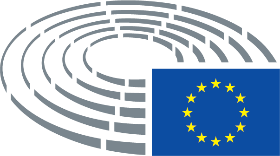 Text predložený KomisiouPozmeňujúci návrh(1)	Na dosiahnutie inteligentného, udržateľného a inkluzívneho rastu a podnecovanie tvorby pracovných miest Únia potrebuje modernú a vysoko výkonnú infraštruktúru slúžiacu na prepojenie a integráciu Únie a všetkých jej regiónov v sektoroch dopravy, telekomunikácií a energetiky. Tieto prepojenia by mali zlepšiť slobodný pohyb osôb, tovaru, kapitálu a služieb. Transeurópske siete by mali uľahčiť cezhraničné prepojenia, podporiť väčšiu hospodársku, sociálnu a územnú súdržnosť a prispieť ku konkurencieschopnejšiemu sociálno-trhovému hospodárstvu a k boju proti zmene klímy.(1)	Na dosiahnutie inteligentného, udržateľného a inkluzívneho rastu, podnecovanie tvorby pracovných miest a sledovanie spoločných záujmov a priorít Únie pri presadzovaní mieru, ako aj bezpečnosti a obrany jej občanov a územia Únia potrebuje modernú, multimodálnu, vysoko výkonnú, odolnú, udržateľnú a bezpečnejšiu infraštruktúru slúžiacu na prepojenie a integráciu Únie a všetkých jej regiónov v sektoroch dopravy, telekomunikácií a energetiky. Tieto prepojenia by mali zlepšiť slobodný pohyb osôb, tovaru, kapitálu a služieb. Navyše, vzhľadom na súčasnú nestabilnú geopolitickú situáciu a rôzne zdroje hrozieb pre bezpečnosť Únie by mali tieto prepojenia zlepšiť mobilitu vojenských síl a prostriedkov v rámci Únie a mimo nej, a tým umožniť členským štátom a spojencom NATO reagovať komplexným, účinným a včasným spôsobom na vnútorné a vonkajšie krízové situácie. Transeurópske siete by mali uľahčiť cezhraničné prepojenia na civilné a obranné účely, podporiť väčšiu hospodársku, sociálnu a územnú súdržnosť a prispieť ku konkurencieschopnejšiemu sociálno-trhovému hospodárstvu a k boju proti zmene klímy.Text predložený KomisiouPozmeňujúci návrh(2)	Zámerom Nástroja na prepájanie Európy (ďalej len „program“) je urýchlenie investovania v oblasti transeurópskych sietí a posilnenie účinku financovania z verejného i súkromného sektora a súčasne zvýšenie právnej istoty a dodržiavanie zásady technologickej neutrality. Program by mal umožniť maximálne možné využitie synergií medzi sektormi dopravy, energetiky a digitálnych technológií, a tým zvýšiť efektívnosť opatrení Únie a umožniť optimalizáciu nákladov na realizáciu.(2)	Zámerom Nástroja na prepájanie Európy (ďalej len „program“) je urýchlenie investovania v oblasti transeurópskych sietí a posilnenie účinku financovania z verejného i súkromného sektora a súčasne zvýšenie právnej istoty a dodržiavanie zásady technologickej neutrality. Program by mal umožniť maximálne možné využitie synergií medzi sektormi dopravy (vrátane infraštruktúr dvojakého použitia a vojenskej mobility), energetiky a digitálnych technológií, a tým zvýšiť efektívnosť opatrení Únie a umožniť optimalizáciu nákladov na realizáciu.Text predložený KomisiouPozmeňujúci návrh(6)	Dôležitým cieľom tohto programu je zaistiť väčšiu synergiu medzi sektormi dopravy, energetiky a digitálnych technológií. Na tento účel by sa v programe malo stanoviť prijatie medzisektorových pracovných programov, v rámci ktorých by sa riešili konkrétne oblasti pôsobnosti, napr. prepojená a automatizovaná mobilita alebo alternatívne palivá. V rámci programu by sa navyše malo zaistiť, aby v každom sektore existovala možnosť považovať za oprávnené niektoré doplnkové zložky týkajúce sa iného sektora, pokiaľ takýto prístup zlepšuje sociálno-ekonomické prínosy investícií. Synergia medzi odvetviami by sa mala stimulovať na základe kritérií na vyhodnotenie návrhov pri výbere opatrení.(6)	Dôležitým cieľom tohto programu je zaistiť väčšiu synergiu medzi sektormi dopravy (na civilné a obranné účely), energetiky a digitálnych technológií. Na tento účel by sa v programe malo stanoviť prijatie medzisektorových pracovných programov, v rámci ktorých by sa riešili konkrétne oblasti pôsobnosti, napr. prepojená a automatizovaná mobilita alebo alternatívne palivá. Diverzifikácia zdrojov energie, dodávateľských trás a rozvoj súvisiacej strategickej infraštruktúry a prepojení prispeje k zníženiu vonkajšej energetickej závislosti Únie. V rámci programu by sa navyše malo zaistiť, aby v každom sektore existovala možnosť považovať za oprávnené niektoré doplnkové zložky týkajúce sa iného sektora, pokiaľ takýto prístup zlepšuje sociálno-ekonomické prínosy investícií. Synergia medzi odvetviami by sa mala stimulovať na základe kritérií na vyhodnotenie návrhov pri výbere opatrení.Text predložený KomisiouPozmeňujúci návrh(7)	V usmerneniach pre transeurópsku dopravnú sieť (TEN-T) uvedených v nariadení Európskeho parlamentu a Rady (EÚ) č. 1315/20134 (ďalej len „usmernenia pre TEN-T“) sa identifikuje infraštruktúra TEN-T, špecifikujú požiadavky, ktoré sa majú spĺňať, a stanovujú sa opatrenia na ich realizáciu. V týchto usmerneniach sa predpokladá najmä dokončenie budovania základnej siete do roku 2030 prostredníctvom vytvorenia novej infraštruktúry, ako aj zásadnej modernizácie a obnovy existujúcej infraštruktúry.(7)	V usmerneniach pre transeurópsku dopravnú sieť (TEN-T) uvedených v nariadení Európskeho parlamentu a Rady (EÚ) č. 1315/20134 (ďalej len „usmernenia pre TEN-T“) sa identifikuje infraštruktúra TEN-T, špecifikujú požiadavky, ktoré sa majú spĺňať, a stanovujú sa opatrenia na ich realizáciu. V týchto usmerneniach sa predpokladá najmä dokončenie budovania základnej siete do roku 2030 prostredníctvom vytvorenia novej infraštruktúry, ako aj zásadnej modernizácie a obnovy existujúcej infraštruktúry. V tomto procese by sa na základe náležitej konzultácie s NATO mali zohľadniť aj požiadavky na vojenskú mobilitu.____________________________________4 Nariadenie Európskeho parlamentu a Rady (EÚ) č. 1315/2013 z 11. decembra 2013 o usmerneniach Únie pre rozvoj transeurópskej dopravnej siete a o zrušení rozhodnutia č. 661/2010/EÚ (Ú. v. EÚ L 348, 20.12.2013, s. 1).4 Nariadenie Európskeho parlamentu a Rady (EÚ) č. 1315/2013 z 11. decembra 2013 o usmerneniach Únie pre rozvoj transeurópskej dopravnej siete a o zrušení rozhodnutia č. 661/2010/EÚ (Ú. v. EÚ L 348, 20.12.2013, s. 1).Text predložený KomisiouPozmeňujúci návrh(8)	Ak sa majú dosiahnuť ciele stanovené v usmerneniach pre TEN-T, je potrebné prioritne podporiť cezhraničné a chýbajúce prepojenia a podľa potreby zaistiť, aby podporované činnosti boli v súlade s pracovnými plánmi pre koridory stanovenými podľa článku 47 nariadenia (EÚ) č. 1315/2013 a s celkovým rozvojom siete, pokiaľ ide o výkonnosť a interoperabilitu.(8)	Ak sa majú dosiahnuť ciele stanovené v usmerneniach pre TEN-T, je potrebné prioritne podporiť cezhraničné a chýbajúce prepojenia a podľa potreby zaistiť, aby podporované činnosti boli v súlade s pracovnými plánmi pre koridory stanovenými podľa článku 47 nariadenia (EÚ) č. 1315/2013, s celkovým rozvojom siete, pokiaľ ide o výkonnosť a interoperabilitu, a aby umožňovali dvojaké využívanie infraštruktúry prostredníctvom integrácie potrieb vojenskej mobility do sietí TEN-T.Text predložený KomisiouPozmeňujúci návrh(9)	Treba takisto prispôsobiť smerovanie koridorov základnej siete a ich predbežne identifikovaných úsekov, aby sa zohľadnili zvyšujúce sa dopravné toky a vývoj siete. Toto prispôsobenie by malo byť primerané, aby sa zachoval súlad a efektívnosť rozvoja a koordinácie koridorov. Dĺžka koridorov základnej siete by sa preto nemala zvýšiť o viac ako 15 %.(9)	Treba takisto prispôsobiť smerovanie a geografické vyváženie koridorov základnej siete a ich predbežne identifikovaných úsekov, aby sa zohľadnili zvyšujúce sa dopravné toky, vývoj siete a meniace sa bezpečnostné prostredie. Toto prispôsobenie by malo byť primerané, aby sa zachoval súlad a efektívnosť rozvoja a koordinácie koridorov. Dĺžka koridorov základnej siete by sa preto nemala zvýšiť o viac ako 15 %.Text predložený KomisiouPozmeňujúci návrh(10)	Je dôležité podporovať investície do inteligentnej, udržateľnej, inkluzívnej, bezpečnej a chránenej mobility v celej Únii. V roku 2017 Komisia predstavila5 „Európu v pohybe“, (t. j. )rozsiahly súbor iniciatív na zvýšenie bezpečnosti premávky, podporu inteligentného spoplatňovania ciest, zníženie emisií CO2, znečistenia ovzdušia a dopravných zápch, podporu prepojenej a autonómnej mobility a zabezpečenie vhodných podmienok a času odpočinku pre pracovníkov. Tieto iniciatívy by mali byť sprevádzané finančnou podporou Únie, v prípade potreby prostredníctvom tohto programu.(10)	Je dôležité podporovať investície do inteligentnej, interoperabilnej, udržateľnej, multimodálnej, inkluzívnej, bezpečnej a chránenej mobility v celej Únii. V roku 2017 Komisia predstavila5 „Európu v pohybe“, t. j. rozsiahly súbor iniciatív na zvýšenie bezpečnosti premávky, podporu inteligentného spoplatňovania ciest, zníženie emisií CO2, znečistenia ovzdušia a dopravných zápch, podporu prepojenej a autonómnej mobility a zabezpečenie vhodných podmienok a času odpočinku pre pracovníkov. Tieto iniciatívy by mali prihliadať aj na faktory vojenskej mobility. Tieto iniciatívy by mali byť sprevádzané finančnou podporou Únie, v prípade potreby prostredníctvom tohto programu.____________________________________5 Oznámenie Komisie s názvom Európa v pohybe: Agenda sociálne spravodlivého prechodu na ekologickú, konkurencieschopnú a prepojenú mobilitu pre všetkých – COM(2017) 283.5 Oznámenie Komisie s názvom Európa v pohybe: Agenda sociálne spravodlivého prechodu na ekologickú, konkurencieschopnú a prepojenú mobilitu pre všetkých – COM(2017) 283.Text predložený KomisiouPozmeňujúci návrh(11a)	S cieľom posilniť interoperabilitu v jednotnom európskom železničnom priestore, zlepšiť iniciatívu jednotné európske nebo a zároveň zabezpečiť uplatňovanie noriem dvojakého použitia by sa mali vykonať horizontálne priority vymedzené v časti III prílohy k tomuto nariadeniu, ktoré sa týkajú zavedenia systémov ERTMS a SESAR, aby sa dokončilo zavedenie v koridoroch základnej siete TEN-T. Na uvedené projekty by sa mali poskytnúť dostatočné prostriedky prostredníctvom príspevku z programu uvedeného v tomto nariadení. Mali by sa zabezpečiť finančné prostriedky na infraštruktúru a palubné vybavenie.Text predložený KomisiouPozmeňujúci návrh(14)	V nadväznosti na spoločné oznámenie o zlepšovaní vojenskej mobility v Európskej únii z novembra 20179 sa v akčnom pláne vojenskej mobility, ktorý 28. marca 2018 prijali Komisia a vysoká predstaviteľka Únie pre zahraničné veci a bezpečnostnú politiku10, zdôraznilo, že politika dopravnej infraštruktúry je jasnou príležitosťou na posilnenie synergie medzi obrannými potrebami a sieťou TEN-T. V akčnom pláne sa uvádza, že Rada bola vyzvaná, aby do polovice roku 2018 vyhodnotila a validovala vojenské požiadavky v súvislosti s dopravnou infraštruktúrou a že do roku 2019 útvary Komisie identifikujú časti transeurópskej dopravnej siete vhodné na vojenské využitie vrátane potrebnej modernizácie existujúcej infraštruktúry. Finančné krytie Únie na realizáciu projektov dvojakého využitia by sa malo plniť prostredníctvom programu na základe špecifických pracovných programov, v ktorých sa uvádzajú uplatniteľné požiadavky vymedzené v rámci akčného plánu.(14)	V nadväznosti na spoločné oznámenie o zlepšovaní vojenskej mobility v Európskej únii z novembra 20179 sa v akčnom pláne vojenskej mobility, ktorý 28. marca 2018 prijali Komisia a vysoká predstaviteľka Únie pre zahraničné veci a bezpečnostnú politiku10, zdôraznilo, že politika dopravnej infraštruktúry je jasnou príležitosťou na posilnenie synergie medzi obrannými potrebami a sieťou TEN-T. Cieľom projektov vojenskej mobility financovaných podľa tohto nariadenia by malo byť najmä umožniť členským štátom vykonávanie úloh uvedených v článku 43 ZEÚ v súvislosti so spoločnou bezpečnostnou a obrannou politikou (SBOP), uľahčiť súčasné a budúce operácie a misie Únie, podporiť misie opísané v ilustračných scenároch, ako aj vykonávanie ustanovení o vzájomnej pomoci a solidarite. Cieľom projektov vojenskej mobility by malo byť zlepšenie obranných a odstrašujúcich schopností Únie, čím by sa zvýšila bezpečnosť a ochrana občanov Únie a zabezpečila by sa rýchla reakcia na krízové situácie. Cieľom Únie by malo byť uľahčiť a zlepšiť vojenskú mobilitu pomocou konkrétnych opatrení vo viacerých oblastiach, a to v plnej komplementárnosti s príslušnými aktérmi, ako je NATO, a v koordinácii s úsilím v rámci stálej štruktúrovanej spolupráce a Európskeho obranného fondu. V akčnom pláne sa uvádza, že Rada bola vyzvaná, aby do polovice roku 2018 vyhodnotila a validovala vojenské požiadavky, ktoré odrážajú potreby Únie a jej členských štátov v súvislosti s dopravnou infraštruktúrou a ktoré sa vzťahujú aj na riadenie pozemnej, leteckej a námornej vojenskej mobility. Do roku 2019 útvary Komisie v úzkej spolupráci s NATO identifikujú, ktoré časti transeurópskej dopravnej siete sú vhodné na dopravu s dvojakým použitím (na civilné a obranné účely), ktorú existujúcu infraštruktúru treba modernizovať a ako vyplniť medzery v prípade existujúcich, avšak ešte nevybudovaných projektov v oblasti infraštruktúry. Finančné krytie Únie na realizáciu projektov dvojakého využitia by sa malo plniť prostredníctvom programu na základe špecifických pracovných programov, v ktorých sa uvádzajú uplatniteľné požiadavky vymedzené v rámci akčného plánu. S cieľom uľahčiť rozvoj projektov mobility treba zharmonizovať cezhraničné a colné normy a predpisy, ako aj administratívne a legislatívne postupy.____________________________________9 JOIN(2017) 419 JOIN(2017) 4110 JOIN(2018) 5 10 JOIN(2018) 5Text predložený KomisiouPozmeňujúci návrh(21)	Dokončenie digitálneho jednotného trhu závisí od základnej infraštruktúry digitálnej pripojiteľnosti. Digitalizácia európskeho priemyslu a modernizácia sektorov, akými sú doprava, energetika, zdravotníctvo a verejná správa, závisia od všeobecného prístupu k spoľahlivým a cenovo dostupným sieťam s vysokou a veľmi vysokou kapacitou. Digitálna pripojiteľnosť sa stala jedným z rozhodujúcich faktorov na preklenutie ekonomických, sociálnych a územných rozdielov, pričom podporuje modernizáciu miestneho hospodárstva a je základom pre diverzifikáciu hospodárskych činností. Rozsah intervencie tohto programu v oblasti infraštruktúry digitálnej pripojiteľnosti by sa mal upraviť tak, aby odrážal jeho rastúci všeobecný význam pre hospodárstvo a všeobecne pre spoločnosť. Je preto potrebné stanoviť projekty spoločného záujmu v oblasti infraštruktúry digitálnej pripojiteľnosti, ktoré sú potrebné na splnenie cieľov Únie v oblasti digitálneho jednotného trhu, a zrušiť nariadenie Európskeho parlamentu a Rady (EÚ) č. 283/201414.(21)	Dokončenie digitálneho jednotného trhu závisí od základnej infraštruktúry digitálnej pripojiteľnosti. Digitalizácia európskeho priemyslu a modernizácia sektorov, akými sú doprava, energetika, zdravotníctvo, bezpečnosť, obrana a verejná správa, závisia od všeobecného prístupu k spoľahlivým, odolným a cenovo dostupným sieťam s vysokou a veľmi vysokou kapacitou. Digitálna pripojiteľnosť sa stala jedným z rozhodujúcich faktorov na preklenutie ekonomických, sociálnych a územných rozdielov, pričom podporuje modernizáciu miestneho hospodárstva a je základom pre diverzifikáciu hospodárskych činností. Rozsah intervencie tohto programu v oblasti infraštruktúry digitálnej pripojiteľnosti by sa mal upraviť tak, aby odrážal jeho rastúci všeobecný význam pre hospodárstvo a všeobecne pre spoločnosť. To sa dá dosiahnuť, len ak zohľadníme, že kľúčové aspekty digitálnej oblasti, ako sú súkromie a kybernetická bezpečnosť, zohrávajú v tejto oblasti kľúčovú úlohu. Je preto potrebné stanoviť projekty spoločného záujmu v oblasti infraštruktúry digitálnej pripojiteľnosti, ktoré sú potrebné na splnenie cieľov Únie v oblasti digitálneho jednotného trhu, a zrušiť nariadenie Európskeho parlamentu a Rady (EÚ) č. 283/201414.____________________________________29 Nariadenie Európskeho parlamentu a Rady (EÚ) č. 283/2014 z 11. marca 2014 o usmerneniach pre transeurópske siete v oblasti telekomunikačnej infraštruktúry, ktorým sa zrušuje rozhodnutie č. 1336/97/ES (Ú. v. EÚ L 86, 21.3.2014, s. 14). 29 Nariadenie Európskeho parlamentu a Rady (EÚ) č. 283/2014 z 11. marca 2014 o usmerneniach pre transeurópske siete v oblasti telekomunikačnej infraštruktúry, ktorým sa zrušuje rozhodnutie č. 1336/97/ES (Ú. v. EÚ L 86, 21.3.2014, s. 14).Text predložený KomisiouPozmeňujúci návrh(33)	Aby sa podporil integrovaný rozvoj inovačného cyklu, je nevyhnuté zabezpečiť doplnkovosť medzi inovačnými riešeniami vyvinutými v kontexte rámcových programov Únie pre výskum a inovácie a inovačnými riešeniami, ktoré sa zavádzajú s podporou Nástroja na prepájanie Európy. Na tento účel sa synergiou s programom Európsky horizont zabezpečí, aby: a) boli výskumné a inovačné potreby v sektoroch dopravy, energetiky a digitálnych technológií v rámci EÚ identifikované a stanovené počas procesu strategického plánovania v rámci programu Európsky horizont; b) Nástroj na prepájanie Európy podporoval rozsiahle zavádzanie inovačných technológií a riešení v oblasti dopravy, energetiky a digitálnej infraštruktúry, a to najmä tých, ktoré vyplývajú z programu Európsky horizont; c) sa uľahčila výmena informácií a údajov medzi programom Európsky horizont a Nástrojom na prepájanie Európy, napr. tým, že sa bude klásť dôraz na technológie z programu Európsky horizont s vysokou mierou pripravenosti na uvedenie na trh, ktoré môžu byť ďalej zavádzané prostredníctvom Nástroja na prepájanie Európy.(33)	Aby sa podporil integrovaný rozvoj inovačného cyklu, je nevyhnuté zabezpečiť doplnkovosť medzi inovačnými riešeniami vyvinutými v kontexte rámcových programov Únie pre výskum a inovácie a inovačnými riešeniami, ktoré sa zavádzajú s podporou Nástroja na prepájanie Európy. Na tento účel sa synergiou s programom Európsky horizont zabezpečí, aby: a)boli výskumné a inovačné potreby v sektoroch dopravy, energetiky a digitálnych technológií v rámci Únie identifikované a stanovené počas procesu strategického plánovania v rámci programu Európsky horizont; b) Nástroj na prepájanie Európy podporoval rozsiahle zavádzanie inovačných technológií a riešení v oblasti dopravy, energetiky a digitálnej infraštruktúry, a to najmä tých, ktoré vyplývajú z programu Európsky horizont; c) sa uľahčila výmena informácií a údajov medzi programom Európsky horizont a Nástrojom na prepájanie Európy, napríklad tým, že sa bude klásť dôraz na technológie z programu Európsky horizont s vysokou mierou pripravenosti na uvedenie na trh, ktoré môžu byť ďalej zavádzané prostredníctvom Nástroja na prepájanie Európy, a d) rozvoj infraštruktúr dvojakého použitia zohľadňoval budúce potreby vojenskej mobility.Text predložený KomisiouPozmeňujúci návrh(42)	Únia by sa mala usilovať o súdržnosť a súčinnosť s programami Únie v oblasti vonkajších politík vrátane predvstupovej pomoci v nadväznosti na záväzky prijaté v kontexte oznámenia „Dôveryhodná perspektíva rozšírenia pre krajiny západného Balkánu a väčšia angažovanosť EÚ v tejto oblasti“23.(42)	Únia by sa mala usilovať o súdržnosť a súčinnosť s programami Únie v oblasti vonkajších politík vrátane predvstupovej pomoci v nadväznosti na záväzky prijaté v kontexte oznámenia „Dôveryhodná perspektíva rozšírenia pre krajiny západného Balkánu a väčšia angažovanosť EÚ v tejto oblasti“23 a so všetkými ďalšími nástrojmi zahraničnej politiky a s Európskym obranným fondom.____________________________________23 COM(2018) 6523 COM(2018) 65Text predložený KomisiouPozmeňujúci návrh1.	Všeobecným cieľom programu je rozvíjať a modernizovať transeurópske siete v oblasti dopravy, energetiky a digitálnych technológií a uľahčiť cezhraničnú spoluprácu v oblasti energie z obnoviteľných zdrojov s ohľadom na dlhodobé záväzky v oblasti dekarbonizácie a s dôrazom na synergie medzi odvetviami.1.	Všeobecným cieľom programu je rozvíjať a modernizovať transeurópske siete v oblasti dopravy vrátane rozvoja infraštruktúr dvojakého použitia, energetiky a digitálnych technológií a uľahčiť cezhraničnú spoluprácu v oblasti energie z obnoviteľných zdrojov s ohľadom na dlhodobé záväzky v oblasti dekarbonizácie a s dôrazom na synergie medzi odvetviami.Text predložený KomisiouPozmeňujúci návrhi)	prispievať k rozvíjaniu projektov spoločného záujmu, ktoré súvisia s efektívnymi a prepojeným sieťami a s infraštruktúrou pre inteligentnú, udržateľnú, inkluzívnu, bezpečnú a chránenú mobilitu; i)	prispievať k rozvíjaniu projektov spoločného záujmu, ktoré súvisia s efektívnymi a prepojeným sieťami a s infraštruktúrou pre inteligentnú, interoperabilnú, multimodálnu, udržateľnú, inkluzívnu, bezpečnú a chránenú mobilitu; Text predložený KomisiouPozmeňujúci návrhii)	upraviť siete TEN-T vzhľadom na potreby vojenskej mobility;ii)	upraviť siete TEN-T vzhľadom na potreby dvojakej mobility (civilnej a obrannej), najmä umožniť členským štátom vykonávať všetky úlohy uvedené v článku 43 ZEÚ v súvislosti so spoločnou bezpečnostnou a obrannou politikou (SBOP), uľahčiť súčasné a budúce operácie a misie Únie a podporiť misie opísané v ilustračných scenároch, ako aj vykonávanie doložiek o vzájomnej pomoci a solidarite. Okrem toho program pomáha členským štátom plniť vnútroštátne a nadnárodné požiadavky týkajúce sa operácií, misií, cvičení a bežných činností v celej Únii, ako aj v jej susedstve, v spolupráci s NATO, s cieľom umožniť rýchlu a komplexnú reakciu. Vývoj projektov vojenskej mobility musí byť v súlade s environmentálnymi normami a cieľmi trvalo udržateľného rozvoja.Text predložený KomisiouPozmeňujúci návrh8.	Pokiaľ ide o sumy presunuté z Kohézneho fondu, 30 % týchto súm sa okamžite sprístupní všetkým členským štátom, ktoré sú oprávnené na čerpanie prostriedkov z Kohézneho fondu, na financovanie projektov dopravnej infraštruktúry v súlade s týmto nariadením, pričom prioritou sú cezhraničné a chýbajúce prepojenia. Pri výbere projektov oprávnených na financovanie sa do 31. decembra 2023 dodržiavajú národné alokácie v rámci Kohézneho fondu s ohľadom na 70 % presunutých zdrojov. Zdroje presunuté na program, ktoré nie sú viazané na projekt dopravnej infraštruktúry, budú od 1. januára 2024 k dispozícii všetkým členským štátom oprávneným na čerpanie prostriedkov z Kohézneho fondu na financovanie projektov dopravnej infraštruktúry v súlade s týmto nariadením.8.	Pokiaľ ide o sumy presunuté z Kohézneho fondu, 50 % týchto súm sa okamžite sprístupní všetkým členským štátom, ktoré sú oprávnené na čerpanie prostriedkov z Kohézneho fondu, na financovanie projektov dopravnej infraštruktúry v súlade s týmto nariadením, pričom prioritou sú cezhraničné a chýbajúce prepojenia. Pri výbere projektov oprávnených na financovanie sa do 31. decembra 2023 dodržiavajú národné alokácie v rámci Kohézneho fondu s ohľadom na 50 % presunutých zdrojov. Zdroje presunuté na program, ktoré nie sú viazané na projekt dopravnej infraštruktúry, budú od 1. januára 2024 k dispozícii všetkým členským štátom oprávneným na čerpanie prostriedkov z Kohézneho fondu na financovanie projektov dopravnej infraštruktúry v súlade s týmto nariadením.Text predložený KomisiouPozmeňujúci návrhd)	ostatné tretie krajiny v súlade s podmienkami stanovenými v osobitnej dohode vzťahujúcej sa na účasť príslušnej tretej krajiny na akomkoľvek programe Únie, ak sa touto dohodou:d)	ostatné tretie krajiny vrátane strategických vojenských partnerských krajín v súlade s podmienkami stanovenými v osobitnej dohode vzťahujúcej sa na účasť príslušnej tretej krajiny na akomkoľvek programe Únie, ak sa touto dohodou:Text predložený KomisiouPozmeňujúci návrhČlánok 6aIntegrácia potrieb vojenskej mobility do sietí TEN-TNávrhy zahŕňajúce len akcie spojené s vojenskou mobilitou sú oprávnené, len pokiaľ dopĺňajú už existujúcu civilnú infraštruktúru a vypĺňajú medzery v prípade existujúcich projektov infraštruktúry, ktoré ešte neboli vykonané.Text predložený KomisiouPozmeňujúci návrh2.	Štúdie zamerané na rozvoj a určenie projektov spoločného záujmu v oblasti infraštruktúry digitálnej pripojiteľnosti sú oprávnené na financovanie podľa tohto nariadenia.2.	Štúdie zamerané na rozvoj a určenie projektov spoločného záujmu vrátane vojenského záujmu v oblasti infraštruktúry digitálnej pripojiteľnosti sú oprávnené na financovanie podľa tohto nariadenia.Text predložený KomisiouPozmeňujúci návrhi)	akcie, ktorými sa realizuje základná sieť podľa kapitoly III nariadenia (EÚ) č. 1315/2013 vrátane akcií súvisiacich s mestskými uzlami, námornými prístavmi, vnútrozemskými prístavmi a terminálmi kombinovanej železničnej a cestnej dopravy základnej siete, ako sa stanovuje v prílohe II k nariadeniu (EÚ) č. 1315/2013. Akcie, ktorými sa realizuje základná sieť, môžu zahŕňať súvisiace prvky nachádzajúce sa v súhrnnej sieti, ak je to potrebné na účely optimalizácie investícií a podľa postupov vymedzených v pracovných programoch uvedených v článku 19 tohto nariadenia;i)	akcie, ktorými sa realizuje základná sieť podľa kapitoly III nariadenia (EÚ) č. 1315/2013 vrátane akcií súvisiacich s mestskými uzlami, námornými prístavmi, vnútrozemskými prístavmi, letiskami, multimodálnymi logistickými platformami a terminálmi kombinovanej železničnej a cestnej dopravy základnej siete, ako sa stanovuje v prílohe II k nariadeniu (EÚ) č. 1315/2013. Akcie, ktorými sa realizuje základná sieť, môžu zahŕňať súvisiace prvky nachádzajúce sa v súhrnnej sieti, ak je to potrebné na účely optimalizácie investícií a podľa postupov vymedzených v pracovných programoch uvedených v článku 19 tohto nariadenia;Text predložený KomisiouPozmeňujúci návrhii)	akcie, ktorými sa realizujú cezhraničné prepojenia súhrnnej siete v súlade s kapitolou II nariadenia (EÚ) č. 1315/2013, najmä s oddielmi uvedenými v časti III prílohy k tomuto nariadeniu;ii)	akcie, ktorými sa realizujú cezhraničné prepojenia súhrnnej siete v súlade s kapitolou II nariadenia (EÚ) č. 1315/2013, najmä s oddielmi uvedenými v časti III prílohy k tomuto nariadeniu, okrem iného projekty ERTMS a SESAR;Text predložený KomisiouPozmeňujúci návrhiia)	akcie podporujúce harmonizáciu cezhraničných a colných predpisov, ako aj administratívnych a legislatívnych postupov s cieľom vytvoriť regulačný rámec Únie pre vojenskú mobilitu;Text predložený KomisiouPozmeňujúci návrhiii)	akcie, ktorými sa realizujú úseky súhrnnej siete nachádzajúce sa v najvzdialenejších regiónoch podľa kapitoly II nariadenia (EÚ) č. 1315/2013 vrátane akcií súvisiacich s príslušnými mestskými uzlami, námornými prístavmi, vnútrozemskými prístavmi a terminálmi kombinovanej železničnej a cestnej dopravy súhrnnej siete, ako sa stanovuje v prílohe II k nariadeniu (EÚ) č. 1315/2013;iii)	akcie, ktorými sa realizujú úseky súhrnnej siete nachádzajúce sa v najvzdialenejších regiónoch podľa kapitoly II nariadenia (EÚ) č. 1315/2013 vrátane akcií súvisiacich s príslušnými mestskými uzlami, námornými prístavmi, vnútrozemskými prístavmi, letiskami, multimodálnymi logistickými platformami a terminálmi kombinovanej železničnej a cestnej dopravy súhrnnej siete, ako sa stanovuje v prílohe II k nariadeniu (EÚ) č. 1315/2013;Text predložený KomisiouPozmeňujúci návrhiii)	akcie, ktorými sa realizujú časti súhrnnej siete, ak je to potrebné na doplnenie akcií vymedzených v článku 9 ods. 2 písm. c) na dosiahnutie cieľov uvedených v článku 3 ods. 2 písm. a) bode ii);Text predložený KomisiouPozmeňujúci návrhb)	Akcie súvisiace s inteligentnou, udržateľnou, inkluzívnou, bezpečnou a chránenou mobilitou:b)	Akcie súvisiace s inteligentnou, interoperabilnou, multimodálnou, udržateľnou, inkluzívnou, bezpečnou a chránenou mobilitou:Text predložený KomisiouPozmeňujúci návrhvia)	akcie podporujúce „životný cyklus“ projektov, a teda sledovanie aktuálneho stavu a údržbu dopravnej infraštruktúry;Text predložený KomisiouPozmeňujúci návrhc)	V rámci špecifického cieľa uvedeného v článku 3 ods. 2 písm. a) bode ii): akcie alebo špecifické činnosti v rámci akcie podporujúce dopravnú infraštruktúru v sieti TEN-T s cieľom prispôsobiť ju požiadavkám vojenskej mobility na účely umožnenia dvojakého využitia infraštruktúry na civilné aj vojenské účely.c)	V rámci špecifického cieľa uvedeného v článku 3 ods. 2 písm. a) bode ii): akcie alebo špecifické činnosti v rámci akcie podporujúce novú a existujúcu dopravnú infraštruktúru v sieti TEN-T s cieľom prispôsobiť ju požiadavkám mobility s dvojakým využitím (na civilné a obranné účely) na účely umožnenia dvojakého využitia infraštruktúry na civilné aj vojenské účely. Do 31. decembra 2019 Komisia prijme delegované akty v súlade s článkom 24 tohto nariadenia s cieľom bližšie špecifikovať vojenské požiadavky, zoznam prioritných projektov a postup posudzovania, pokiaľ ide o oprávnenosť akcií spojených s vojenskou mobilitou, a zároveň zabezpečí vyvážené geografické rozloženie v rámci celej Únie, najmä pozdĺž severo-južnej a západo-východnej osi.Text predložený KomisiouPozmeňujúci návrhc)	právne subjekty vytvorené podľa práva Únie a medzinárodné organizácie, ak sa tak stanovuje v pracovných programoch.c)	právne spoločné subjekty vytvorené podľa práva Únie (t. j. spoločné podniky na úrovni Únie) a medzinárodné organizácie, ak sa tak stanovuje v pracovných programoch.Text predložený KomisiouPozmeňujúci návrha)	hospodárske, sociálne a environmentálne vplyvy (prínosy a náklady);a)	hospodárske, sociálne, bezpečnostné, obranné a environmentálne vplyvy (prínosy a náklady); Text predložený KomisiouPozmeňujúci návrhaa)	„životný cyklus“ projektov, a teda sledovanie aktuálneho stavu a údržba dopravnej infraštruktúry;Text predložený KomisiouPozmeňujúci návrhc)	hľadiská inovácií, bezpečnosti, interoperability a prístupnosti;c)	hľadiská inovácií, bezpečnosti, interoperability, dvojakého použitia a prístupnosti;Text predložený KomisiouPozmeňujúci návrha)	v prípade prác súvisiacich so špecifickými cieľmi uvedenými v článku 3 ods. 2 písm. a) objem finančnej pomoci Únie neprekročí 30 % celkových oprávnených nákladov. Miery spolufinancovania sa môžu zvýšiť na maximálne 50 % pre akcie súvisiace s cezhraničnými prepojeniami za podmienok stanovených v písmene c) tohto odseku, pre akcie podporujúce systémy telematických aplikácií, pre akcie podporujúce nové technológie a inovácie, pre akcie podporujúce zlepšenia bezpečnosti infraštruktúry v súlade s príslušnými právnymi predpismi Únie a pre akcie v najvzdialenejších regiónoch;a)	v prípade prác súvisiacich so špecifickými cieľmi uvedenými v článku 3 ods. 2 písm. a) objem finančnej pomoci Únie neprekročí 30 % celkových oprávnených nákladov. Miery spolufinancovania sa môžu zvýšiť na maximálne 65 % pre akcie súvisiace s cezhraničnými prepojeniami za podmienok stanovených v písmene c) tohto odseku, pre akcie podporujúce systémy telematických aplikácií, pre akcie podporujúce nové technológie a inovácie, pre akcie podporujúce zlepšenia bezpečnosti infraštruktúry v súlade s príslušnými právnymi predpismi Únie a pre akcie v najvzdialenejších regiónoch; Miera spolufinancovania sa môže zvýšiť na maximálne 65 % pre osobitný cieľ uvedený v článku 3 ods. 2 písm. a) bode ii) v prípade členských štátov, ktoré využívajú presun z Kohézneho fondu;Text predložený KomisiouPozmeňujúci návrh2.	Dohodu o grante možno vypovedať z dôvodov uvedených v odseku 1.2.	Dohodu o grante možno vypovedať z dôvodov uvedených v odseku 1. V takom prípade Komisia bezodkladne sprístupní nevyužité finančné prostriedky pre iné projekty.Text predložený KomisiouText predložený KomisiouText predložený KomisiouDoprava Prispôsobenie požiadavkám vojenskej mobilityPočet zložiek dopravnej infraštruktúry prispôsobených požiadavkám vojenskej mobilityPozmeňujúci návrhPozmeňujúci návrhPozmeňujúci návrhDoprava Prispôsobenie požiadavkám vojenskej mobilityPočet a druh zložiek dopravnej infraštruktúry prispôsobených požiadavkám vojenskej mobilityPočet akcií dvojakého použitia podporovaných z NPEPočet cezhraničných akcií dvojakého použitia podporovaných z NPEText predložený KomisiouPozmeňujúci návrh–	40 % na akcie uvedené v článku 9 ods. 2 písm. b): „Akcie súvisiace s inteligentnou, udržateľnou, inkluzívnou, bezpečnou a chránenou mobilitou“.–	40 % na akcie uvedené v článku 9 ods. 2 písm. b): „Akcie súvisiace s inteligentnou, interoperabilnou, udržateľnou, multimodálnou, inkluzívnou, bezpečnou a chránenou mobilitou“.Text predložený KomisiouPozmeňujúci návrhČASŤ VI – HORIZONTÁLNE PRIORITY-	Jednotné európske nebo – systém SESAR-	Systémy telematických aplikácií pre železničnú dopravu – ERTMSNázovZriadenie Nástroja na prepájanie EurópyZriadenie Nástroja na prepájanie EurópyZriadenie Nástroja na prepájanie EurópyZriadenie Nástroja na prepájanie EurópyReferenčné číslaCOM(2018)0438 – C8-0255/2018 – 2018/0228(COD)COM(2018)0438 – C8-0255/2018 – 2018/0228(COD)COM(2018)0438 – C8-0255/2018 – 2018/0228(COD)COM(2018)0438 – C8-0255/2018 – 2018/0228(COD)Gestorské výbory       dátum oznámenia na schôdziITRE14.6.2018TRAN14.6.2018Výbor požiadaný o stanovisko       dátum oznámenia na schôdziAFET14.6.2018AFET14.6.2018AFET14.6.2018AFET14.6.2018Spravodajca výboru požiadaného o stanovisko       dátum vymenovaniaFabio Massimo Castaldo11.7.2018Fabio Massimo Castaldo11.7.2018Fabio Massimo Castaldo11.7.2018Fabio Massimo Castaldo11.7.2018Článok 55 – Spoločný postup výborov       dátum oznámenia na schôdzi5.7.20185.7.20185.7.20185.7.2018Prerokovanie vo výbore6.9.2018Dátum prijatia27.9.2018Výsledok záverečného hlasovania+:–:0:416241624162Poslanci prítomní na záverečnom hlasovaníMichèle Alliot-Marie, Francisco Assis, Petras Auštrevičius, Goffredo Maria Bettini, Victor Boştinaru, Elmar Brok, Fabio Massimo Castaldo, Lorenzo Cesa, Aymeric Chauprade, Andi Cristea, Arnaud Danjean, Georgios Epitideios, Eugen Freund, Michael Gahler, Iveta Grigule-Pēterse, Sandra Kalniete, Manolis Kefalogiannis, Tunne Kelam, Andrey Kovatchev, Eduard Kukan, Ilhan Kyuchyuk, Ryszard Antoni Legutko, Barbara Lochbihler, Andrejs Mamikins, David McAllister, Tamás Meszerics, Francisco José Millán Mon, Javier Nart, Pier Antonio Panzeri, Tonino Picula, Kati Piri, Julia Pitera, Cristian Dan Preda, Jozo Radoš, Alyn Smith, Jordi Solé, Dobromir Sośnierz, László Tőkés, Ivo Vajgl, Geoffrey Van Orden, Boris Zala, Dubravka ŠuicaMichèle Alliot-Marie, Francisco Assis, Petras Auštrevičius, Goffredo Maria Bettini, Victor Boştinaru, Elmar Brok, Fabio Massimo Castaldo, Lorenzo Cesa, Aymeric Chauprade, Andi Cristea, Arnaud Danjean, Georgios Epitideios, Eugen Freund, Michael Gahler, Iveta Grigule-Pēterse, Sandra Kalniete, Manolis Kefalogiannis, Tunne Kelam, Andrey Kovatchev, Eduard Kukan, Ilhan Kyuchyuk, Ryszard Antoni Legutko, Barbara Lochbihler, Andrejs Mamikins, David McAllister, Tamás Meszerics, Francisco José Millán Mon, Javier Nart, Pier Antonio Panzeri, Tonino Picula, Kati Piri, Julia Pitera, Cristian Dan Preda, Jozo Radoš, Alyn Smith, Jordi Solé, Dobromir Sośnierz, László Tőkés, Ivo Vajgl, Geoffrey Van Orden, Boris Zala, Dubravka ŠuicaMichèle Alliot-Marie, Francisco Assis, Petras Auštrevičius, Goffredo Maria Bettini, Victor Boştinaru, Elmar Brok, Fabio Massimo Castaldo, Lorenzo Cesa, Aymeric Chauprade, Andi Cristea, Arnaud Danjean, Georgios Epitideios, Eugen Freund, Michael Gahler, Iveta Grigule-Pēterse, Sandra Kalniete, Manolis Kefalogiannis, Tunne Kelam, Andrey Kovatchev, Eduard Kukan, Ilhan Kyuchyuk, Ryszard Antoni Legutko, Barbara Lochbihler, Andrejs Mamikins, David McAllister, Tamás Meszerics, Francisco José Millán Mon, Javier Nart, Pier Antonio Panzeri, Tonino Picula, Kati Piri, Julia Pitera, Cristian Dan Preda, Jozo Radoš, Alyn Smith, Jordi Solé, Dobromir Sośnierz, László Tőkés, Ivo Vajgl, Geoffrey Van Orden, Boris Zala, Dubravka ŠuicaMichèle Alliot-Marie, Francisco Assis, Petras Auštrevičius, Goffredo Maria Bettini, Victor Boştinaru, Elmar Brok, Fabio Massimo Castaldo, Lorenzo Cesa, Aymeric Chauprade, Andi Cristea, Arnaud Danjean, Georgios Epitideios, Eugen Freund, Michael Gahler, Iveta Grigule-Pēterse, Sandra Kalniete, Manolis Kefalogiannis, Tunne Kelam, Andrey Kovatchev, Eduard Kukan, Ilhan Kyuchyuk, Ryszard Antoni Legutko, Barbara Lochbihler, Andrejs Mamikins, David McAllister, Tamás Meszerics, Francisco José Millán Mon, Javier Nart, Pier Antonio Panzeri, Tonino Picula, Kati Piri, Julia Pitera, Cristian Dan Preda, Jozo Radoš, Alyn Smith, Jordi Solé, Dobromir Sośnierz, László Tőkés, Ivo Vajgl, Geoffrey Van Orden, Boris Zala, Dubravka ŠuicaNáhradníci prítomní na záverečnom hlasovaníAsim Ademov, Miroslav Poche, Janusz Zemke, Željana ZovkoAsim Ademov, Miroslav Poche, Janusz Zemke, Željana ZovkoAsim Ademov, Miroslav Poche, Janusz Zemke, Željana ZovkoAsim Ademov, Miroslav Poche, Janusz Zemke, Željana ZovkoNáhradníci (čl. 200 ods. 2) prítomní na záverečnom hlasovaníLucy Anderson, Inés Ayala Sender, Damiano ZoffoliLucy Anderson, Inés Ayala Sender, Damiano ZoffoliLucy Anderson, Inés Ayala Sender, Damiano ZoffoliLucy Anderson, Inés Ayala Sender, Damiano Zoffoli41+ALDEPetras Auštrevičius, Iveta Grigule-Pēterse, Ilhan Kyuchyuk, Javier Nart, Jozo Radoš, Ivo VajglEFDDFabio Massimo Castaldo, Aymeric ChaupradePPEAsim Ademov, Michèle Alliot-Marie, Elmar Brok, Lorenzo Cesa, Arnaud Danjean, Michael Gahler, Sandra Kalniete, Manolis Kefalogiannis, Tunne Kelam, Andrey Kovatchev, Eduard Kukan, David McAllister, Francisco José Millán Mon, Julia Pitera, Cristian Dan Preda, Dubravka Šuica, László Tőkés, Željana ZovkoS&DLucy Anderson, Francisco Assis, Inés Ayala Sender, Goffredo Maria Bettini, Victor Boştinaru, Andi Cristea, Eugen Freund, Andrejs Mamikins, Pier Antonio Panzeri, Tonino Picula, Kati Piri, Miroslav Poche, Boris Zala, Janusz Zemke, Damiano Zoffoli6-NIGeorgios Epitideios, Dobromir SośnierzVERTS/ALEBarbara Lochbihler, Tamás Meszerics, Alyn Smith, Jordi Solé20ECRRyszard Antoni Legutko, Geoffrey Van Orden